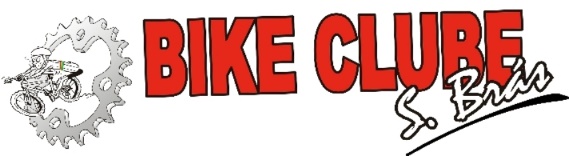 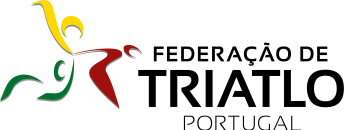 II AQUATLO SEGMENTADO DO BIKE CLUBE DE S. BRÁS Circuito Jovem do Algarve – 1ª etapaCircuito de Triatlo adaptado (Deficiência motora, intelectual e Síndrome de Down) do Algarve – 1ª etapaSábado, 16 de Fevereiro 2019, 14:00hPiscina Municipal de S. Brás de AlportelREGULAMENTOORGANIZAÇÃOO II Aquatlo segmentado do Bike Clube de S. Brás conta para o Circuito Jovem do Algarve, é uma organização do Bike Clube de S. Brás, com o apoio técnico da Federação de Triatlo de Portugal e o apoio da Câmara Municipal de S. Brás de Alportel.É constituído por provas de natação e corrida de acordo com o seguinte programa horário:INSCRIÇÕESAs inscrições de atletas devem ser efetuadas em http://www.federacao-triatlo.pt/ftp2015/aplicacao-de-gestao-ftp/As inscrições de atletas locais devem ser efetuadas através de envio de email para Pedro Santos, pedro.bikes@gmail.com, indicando os seguintes dados dos atletas conforme registado no processo de licenciamento na FTP:Nº de telefone para informações sobre inscrições: Federação 93 220 20 18.As inscrições para todos os atletas são gratuitas e devem ser efetuadas e enviadas até às 24h00 de terça-feira dia 12 de Fevereiro de 2019.Os atletas sem seguro desportivo pagam o valor é de 2,5€ (referente ao seguro de acidentes pessoais).Às inscrições para todos os atletas enviadas após as 24h00 de terça-feira dia 12 de Fevereiro de 2019 ou efetuadas no secretariado da prova, acresce o valor de 5€.Os pagamentos devem ser efetuados no secretariado no dia da prova em numerário e em quantia certa.ESCALÕES ETÁRIOS E DISTÂNCIASLOCAL DE ABASTECIMENTO: MetaREGRAS DE PARTICIPAÇÃOSão adotadas as regras em vigor no Regulamento Técnico da Federação de Triatlo de Portugal, sendo da responsabilidade dos atletas conhecer e respeitar o mesmo, bem como cumprir as instruções dos árbitros e responsáveis da prova.A participação na prova tem que estar obrigatoriamente coberta pelo seguro desportivo previsto na Lei (Acidentes Pessoais).Em caso de falta de qualquer um dos elementos identificadores (dorsal, touca), os atletas podem competir mediante o pagamento de uma taxa de 5 € não reembolsável.       Ver regulamentos em vigor em: http://www.federacao-triatlo.pt/ftp2015/a-federacao/estatutos/CLASSIFICAÇÕESA classificação coletiva é efetuada com base na tabela III do Artº 45 do Regulamento Geral de Competições;             PRÉMIOSNa atribuição dos prémios é obrigatória a presença dos atletas e equipas com direito aos mesmos.RECLAMAÇÕESPodem ser efetuadas por todos os agentes desportivos diretamente envolvidos, de acordo com o seguinte:Devem ser efetuados por escrito e entregues, acompanhados de uma taxa de 25 €, ao Delegado técnico, que o receberá anotando-lhe a hora de receção, e até 15 minutos após a publicação dos Resultados Oficiais Provisórios.A taxa será devolvida se a reclamação for decidida favoravelmente.                JURI DE COMPETIÇÃOSerá constituído por três individualidades a anunciar no secretariado.	OUTRAS INFORMAÇÕESDa aptidão física dos atletas serão responsáveis os clubes, as entidades que os inscrevem ou o próprio atleta, não cabendo à Organização responsabilidades por quaisquer acidentes que se venham a verificar antes, durante e depois da prova, sendo tomadas providências para uma assistência eficaz durante o desenrolar da mesma.O atleta compromete-se a respeitar as indicações dos membros da Organização.Estão previstas zonas de controlo de passagem dos atletas, sendo desclassificados aqueles que não cumpram a totalidade dos percursos da prova.No final da prova, os atletas poderão tomar banho nos Balneários da Piscina entre as 16h30 e as 18h00.               CASOS OMISSOSOs casos omissos à Regulamentação da Federação de Triatlo de Portugal serão resolvidos pelo Delegado Técnico.FIM DE REGULAMENTOPiscina Municipal de S. Brás de Alportel:  http://www.cm-sbras.pt/pt/menu/295/equipamentos-desportivos.aspx#piscinas-municipais-cobertas Piscina Municipal de S. Brás de Alportel:  http://www.cm-sbras.pt/pt/menu/295/equipamentos-desportivos.aspx#piscinas-municipais-cobertas 12h30 às 13h30Secretariado (receção da piscina)13h00 às 13h15Reunião técnica do Delegado técnico com treinadores (sala da piscina)13h15 às 13h45Aquecimento no tanque e na piscina para Benjamins e InfantisAté às 13h50Apresentação dos atletas Benjamins no cais de partida (Local oposto aos blocos de partida). 14h00Início das provas de natação para Benjamins e Infantis14h30 às 14h50Aquecimento na piscina para Adaptada, Iniciados, Juvenis e Cadetes15h00Provas de natação para Adaptado, Iniciados, Juvenis e CadetesCorrida junto às PiscinasCorrida junto às PiscinasAté às 15h45AquecimentoAté às 15h50Apresentação dos atletas Benjamins na linha de partida16h00Previsão de início das provas de corrida por ordem crescente de idades antecedidas de saudação entre atletas e ao público como promoção do espírito desportivoApós chamada pelo somApresentação dos atletas dos outros escalões na linha de partida17h30Previsão do términus das provas17h45Previsão de afixação de resultados18h00Previsão do início da entrega de prémiosDorsalNº licençaData de nascimentoNomeGéneroClubeBenjamins 7, 8 e 9 anos (Nascidos entre 2010 e 2012)Infantis 10 e 11 anos (Nascidos em 2008 e 2009)Iniciados 12 e 13 anos (Nascidos em 2006 e 2007) e AdaptadoJuvenis 14 e 15 anos (Nascidos em 2004 e 2005)Cadetes 16 e 17 anos (Nascidos em 2002 e 2003)Natação50m (2 piscinas)100m (4 piscinas)150m (6 piscinas)200m (8 piscinas)250m (10 piscinas)Corrida400m (1 volta)800m (1 volta)1200m (1 volta pq + 1 volta gr.) 1600m (2 voltas)2000m (1 volta pq. + 2 voltas gr.) SegmentoRegrasNataçãoO dorsal deve ser colocado no cais da piscina conforme indicação da organização.Não é necessário usar o dorsal durante a provaAos atletas serão atribuídas as pistas por ordem crescente de dorsal Cada atleta é responsável pelo cumprimento (conhecimento) do respetivo percurso, nomeadamente no cumprimento do número de voltas previamente anunciadas.CorridaA corrida será com partida simultânea de todos os atletas do mesmo escalão e género;É obrigatório o uso de peitoral, colocado em zona frontal, bem visível;Cada atleta é responsável pelo cumprimento (conhecimento) do respetivo percurso, nomeadamente no cumprimento do número de voltas previamente anunciadas;É proibido o acompanhamento dos atletas por parte de qualquer outra pessoa que não esteja em competição;Classificações a elaborarPor escalão e por género de atletas da região AlgarveColetiva das equipas da região AlgarveESCALÕESMASCULINOSFEMININOSBenjamins 7 a 9 anos1º, 2º e 3º1ª, 2ª e 3ªInfantis 10 e 11 anos1º, 2º e 3º1ª, 2ª e 3ªIniciados 12 e 13 anos1º, 2º e 3º1ª, 2ª e 3ªJuvenis 14 e 15 anos1º, 2º e 3º1ª, 2ª e 3ªCadetes 16 e 17 anos1º, 2º e 3º1ª, 2ª e 3ªAdaptado (motora, intelectual e Síndrome Down) 1º, 2º e 3º1ª, 2ª e 3ªEquipas da região1ª, 2ª e 3ª1ª, 2ª e 3ª